STÁTNÍ POZEMKOVÝ ÚŘAD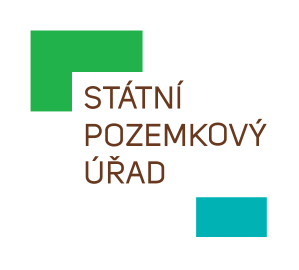  Sídlo: Husinecká 1024/11a, 130 00 Praha 3 - Žižkov, IČO: 01312774, DIČ: CZ 01312774Krajský pozemkový úřad pro Středočeský kraj a hl. město Praha Pobočka Beroun         Adresa: Pod Hájem 324, 267 01 Králův DvůrIng. Lubomír ČernýH.C.M. s.r.o.Rooseveltova 1598272 01, KladnoNaše značka:	SPU 139820/2024/37/StUID: 		spudms00000014483381Spisová značka:  SP9754/2023-537203Vyřizuje.: Ing. Eva Stíbalová	Tel.:	725075742	ID DS:	z49per3E-mail:	e.stibalova@spucr.cz	Datum:	11.4.2024	OBJEDNÁVKAObjednatel:Česká republika – Státní pozemkový úřadSídlo: Husinecká 1024/11a, 130 00 Praha 3, IČO: 01312774Krajský pozemkový úřad pro Středočeský kraj a hl. město Praha, Pobočka BerounAdresa: Pod Hájem 324, 267 01 Králův DvůrPoskytovatel: Název: H.C.M. s.r.o.IČO: 47543621Sídlo: Rooseveltova 1598, 272 01 KladnoNa základě Rámcové dohody č.j SPU 388249/2023/37/Dob uzavřené dne 10.3.2023 („Rámcová dohoda“) mezi Objednatelem a Poskytovatelem, tímto objednáváme u shora uvedeného Poskytovatele následující Služby: dle Přílohy Rámcová dohoda – KoPÚ v k.ú. Podluhy, Nižbor, Stradonice u Nižboru, Otročiněves, Nenačovice, Černín u Zdic, Vráž 
u Berouna a Zahořany u Berouna, dle čl. III Rámcové dohody Předmět, místo plnění a účel smlouvy.Vytyčení pozemků po dokončených KoPÚ v okrese Beroun 2023/2024 - vytyčované hranice jsou specifikovány v Příloze č. 1) této Objednávky.Cena služebCelková Cena za poskytnutí Služeb činí 929 354,- Kč bez DPH. Termín předání výstupu služeb:Poskytovatel se zavazuje, že výstupy Služeb Objednateli předá do: 30.9.2024Lhůta termínu plnění byla po dohodě s Poskytovatelem prodloužená dle Rámcové dohody, dle čl.VI. (Doba poskytování služeb a lhůty plnění), bodem 3 Rámcové dohody v závislosti na obtížnosti a velkého rozsahu prací do 30.9.2024. Kontaktní osoba objednatele: Ing. Eva StíbalováFakturační údaje (obligatorní náležitosti faktury):H.C.M. s.r.o.Rooseveltova 1598, 272 01 KladnoCena bez DPH: 929 354,- Kčrozpis částky DPH podle sazby (DPH 21 %): 195 164,34- Kč Cena s DPH: 1 124 518,34- Kč Číslo účtu Poskytovatele: Česká Spořitelna, a.s., 390160359/0800Specifikace služeb zadaná v zaslané objednávce je stanovená odborným odhadem 
z podkladů předaných v žádostech o vytyčení. V průběhu realizace mohou vyplynout okolnosti, které mohou mít dopad na specifikaci výše uvedených Služeb, případně termínu 
a bez kterých by nebylo možné řádně naplnit záměr vyplývající z požadovaných Služeb. Tyto okolnosti budou řádně zdokumentovány a odsouhlaseny v Protokolu o předání dokumentace této zakázky spolu s upravenou specifikací Služeb, měrných jednotek a termínu. Fakturace pak bude provedena podle reálně vykázaného a odsouhlaseného objemu provedených prací.Objednatel je povinen uhradit Zhotoviteli cenu za poskytnutí Služby jen po jejich řádném poskytnutí, a to na základě daňového dokladu vystaveného Zhotovitelem (dále jen „faktura“). Přílohou faktury musí být objednatelem a zhotovitelem potvrzený předávací protokol 
o provedení služby. Bez tohoto potvrzeného protokolu nesmí být faktura vystavena.Smluvní strany jsou si plně vědomy zákonné povinnosti uveřejnit dle zákona č. 340/2015 Sb., o zvláštních podmínkách účinnosti některých smluv, uveřejňování těchto smluv a o registru smluv (zákon o registru smluv), ve znění pozdějších předpisů, tuto smlouvu včetně všech případných dohod, kterými se tato smlouva doplňuje, mění, nahrazuje nebo ruší, a to prostřednictvím registru smluv. Smluvní strany se dále dohodly, že tuto smlouvu zašle správci registru smluv k uveřejnění prostřednictvím registru smluv Objednatel. Nedílnou součástí této Objednávky jsou tyto přílohy:Příloha č. 2: Specifikace služeb – vytyčení Podluhy, Nižbor, Nenačovice, Otročiněves, Černín, Vráž u Berouna a Zahořany u BerounaPříloha č. 3: seznam Žadatelů a parcelNávrh Objednávky bude Objednateli v souladu s čl. IV bodem 5 Rámcové dohody doručen ve dvou vyhotoveních podepsaných osobou oprávněnou jednat jménem Poskytovatele.S pozdravem	10. 4. 2024							23.4.2024	                               	   	                                ………………………………..          Andrea Čápovávedoucí Pobočky Beroun Akceptace objednávky Zhotovitelem 16.4.2024……………………………………………..Ing. Lubomír Černý       H.C.M. s.r.o.